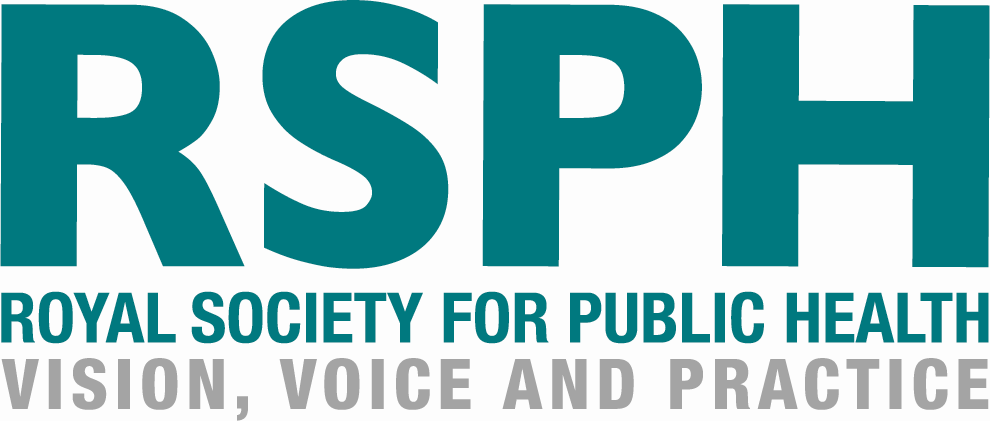 Application for Approval to Develop Assessments for RSPH QualificationsThis form is for centres that wish to develop their own assessments for qualifications awarded by RSPH for which RSPH would normally provide the assessment. The centre must already be approved to deliver the qualification in order to apply for approval to devise their own assessment.The type of assessment that the centre wishes to develop (eg examination, course-work, portfolio of evidence) must be one that is allowed by RSPH. This information can be obtained from RSPH or the Register of Regulated Qualifications https://register.ofqual.gov.uk/ . If the assessment type is not one that is currently approved by RSPH, the centre can make representations to RSPH to amend the qualification.Centres are advised to discuss their reasons for wanting to devise their own assessments with RSPH before completing this application.Please provide information relating to the following in appendices submitted with this application form.Please provide information relating to the following in appendices submitted with this application form.Please send this form and your appendices to:centreapproval@rsph.org.ukOr by post toCentre Approvals, RSPH Qualifications, John Snow House59 Mansell StreetLondon E1 8ANYou should retain a copy of the form and appendices for your records.1.1Name of Centre1.2Centre Number1.3AddressPost CodeTelephoneFaxE-MailWeb-Site1.4Name of ContactPositionTel. No.EmailThis person is accountable to RSPH for the assessment, quality assurance and management of the RSPH qualification(s) detailed in this application. This person is accountable to RSPH for the assessment, quality assurance and management of the RSPH qualification(s) detailed in this application. 2.1Name of Qualification(s) for which centre-devised assessment is required 2.2Date on which centre received approval to deliver the qualification(s). 2.3Date on which centre first registered learners for the qualification(s) with RSPH.2.4Number of learners registered and certificated since qualification approval obtained.Appendix which contains information3.1What type of assessment do you intend to develop for this qualification? Please provide a rationale, explaining why your centre wants to develop this assessment for the qualification to replace the existing RSPH assessment.3.2Please provide details of your quality assurance processes forAssessment developmentAssessment of learnersInternal quality assurance (internal verification) of assessment decisions.3.3Please provide CVs for staff involved in:Assessment developmentAssessing learnersInternal quality assurance3.4Please provide details of your procedures for retention of learner work and records of assessment, verification and achievement. 3.5Please provide details of your procedures for learners to appeal against assessment decisions or query an assessment decision made by the centre.3.6Please provide details of your procedures for dealing with cases of suspected malpractice or maladministration during the assessment process.Appendix which contains information4.1Please supply a copy of your assessment and marking guidelines for assessors.4.2Please demonstrate how this assessment covers the learning outcomes and assessment criteria of the qualification.4.3Please demonstrate how this assessment is equivalent in demand of learners to the assessment provided by RSPH.4.4What options are available for learners with Special Assessment Needs who wish to undertake this assessment?51DeclarationI confirm that the information provided in support of this application is correct and current and that I will notify The Royal Society for Public Health immediately if there are changes to any of this information. I understand that if approved, the continued use of centre-devised assessments for the qualifications listed above is dependent on satisfactory reports from an RSPH-appointed external verifier and that these reports will be based on sampling of centre-assessed learner work and / or centre visits.I understand that permission to use centre-devised assessments can be withdrawn by RSPH if there is evidence that appropriate standards are not being applied to the assessment of learner work or if there is evidence of malpractice or maladministration.52I confirm that I have the authority to apply on behalf of my organisation for approval to develop assessments for the RSPH qualifications listed above.I confirm that I have the authority to apply on behalf of my organisation for approval to develop assessments for the RSPH qualifications listed above.SignedPrint NamePositionDate